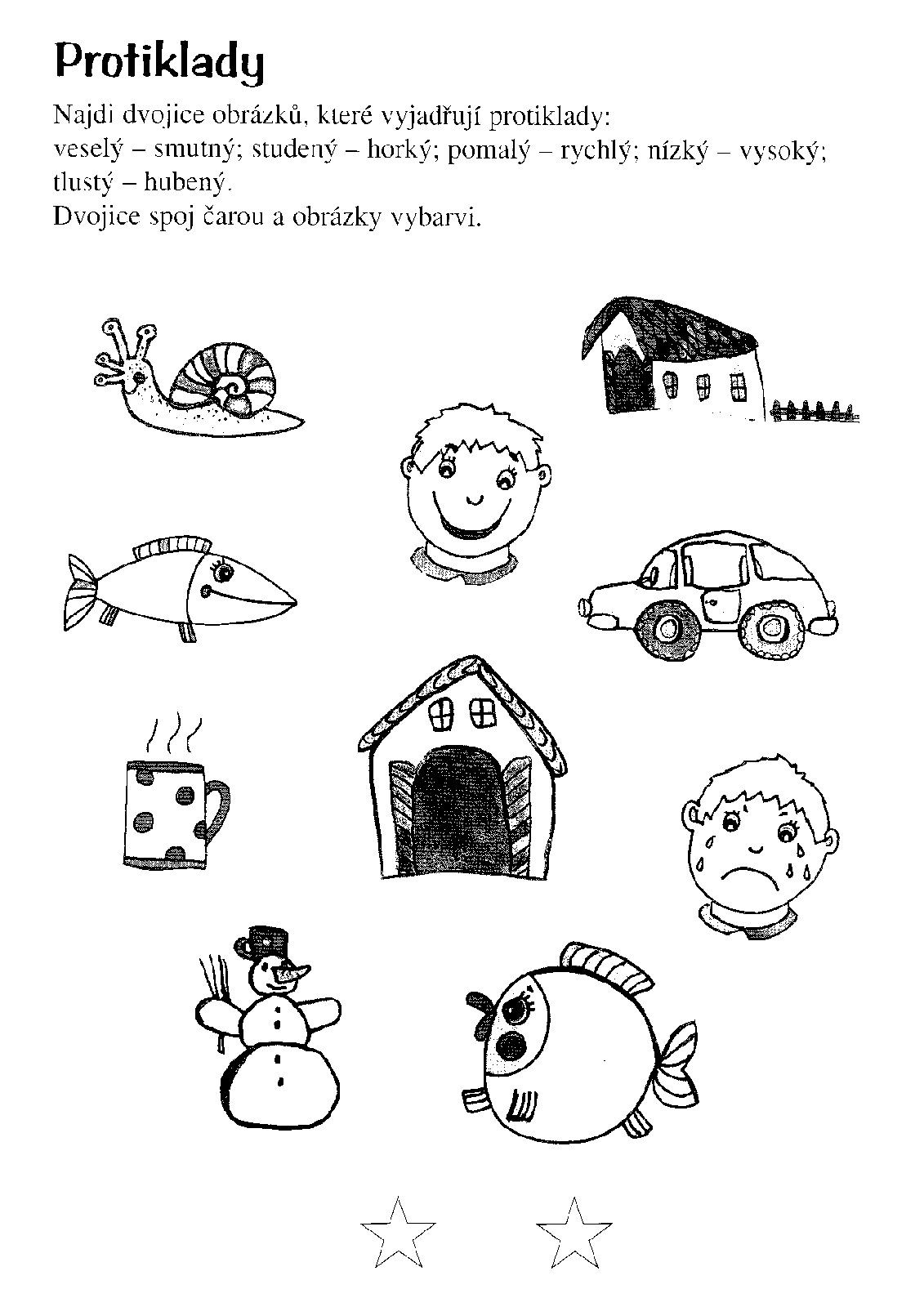 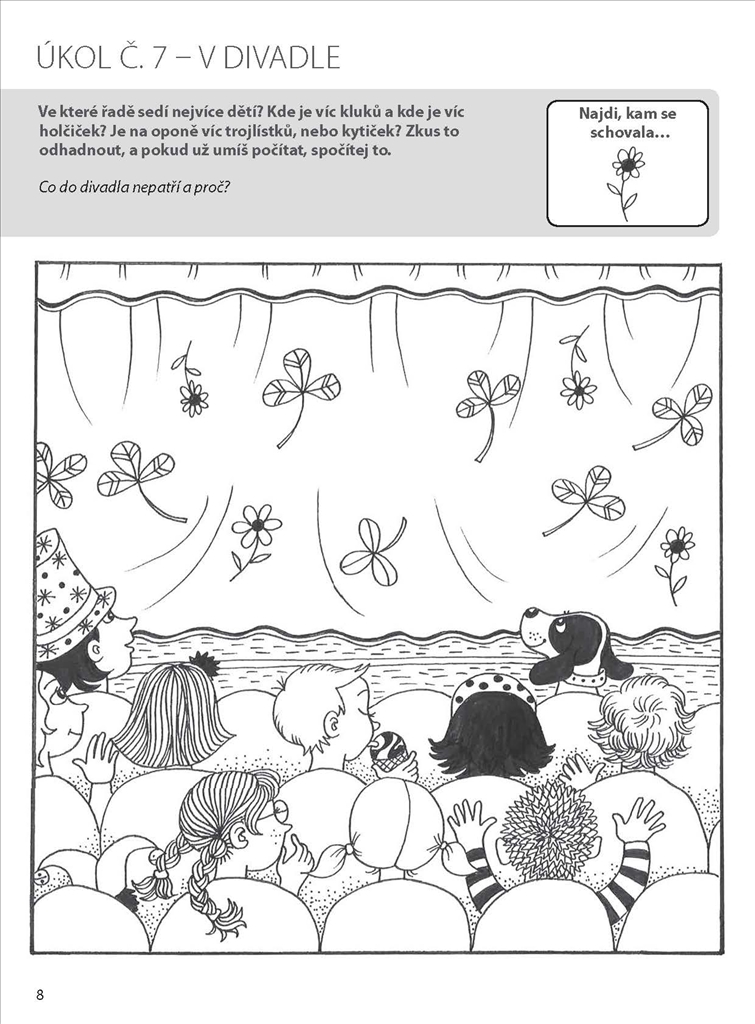 Jednotažka – obtáhni šnečí ulitu nejlépe jedním tahem a několikrát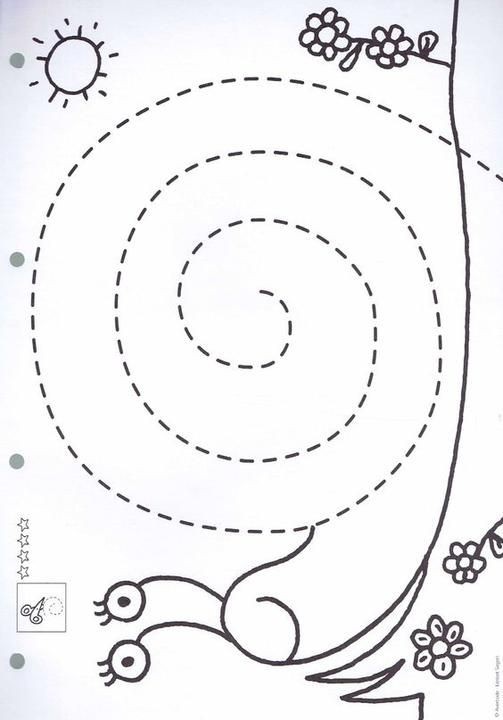 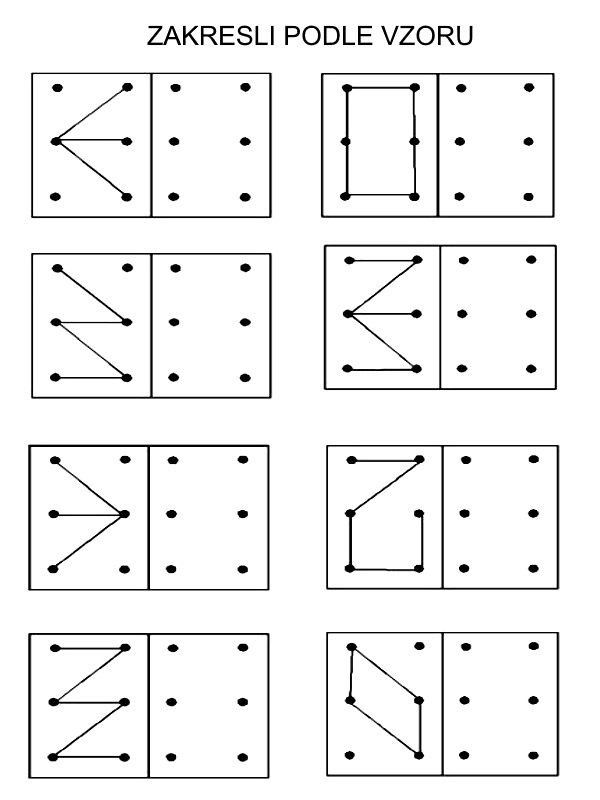 